APERTE LE ISCRIZIONI PER IL CORSO ABILITANTE PER L’ESERCIZIO DELL’ATTIVITA’ COMMERCIALE AL DETTAGLIO, ALL’INGROSSO E SOMMINISTRAZIONE DI ALIMENTI E BEVANDESTART: settembre 2018Il corso è necessario per chiunque voglia avviare un’attività nel settore alimentare: bar, ristoranti, pub, paninoteche, ortofrutta, pescherie, supermercati, macellerie, erboristerie, ecc.Al termine del corso si svolgerà l’esame di abilitazione, riconosciuto dalla Provincia di Lecce.È possibile iscriversi al corso inviando la DOMANDA DI ISCRIZIONE (allegato), tramite mail o tramite fax al numero 0832.217221Documenti da allegare alla domanda:Certificato di nascita o autocertificazioneFotocopia del titolo di studioFotocopia documento di riconoscimentoFotocopia codice fiscaleDurata: 120 oreContatti: 0832.345146 –  formazione@confcommerciolecce.it Ref.: Dott.ssa Tatiana ADAMUCCIO – Dott.ssa Simona ANTONAZZO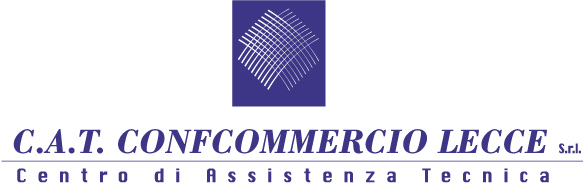 